MAGISTRÁT MĚSTA FRÝDKU-MÍSTKU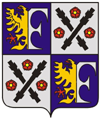 Odbor životního prostředí a zemědělství	Palackého 115738 22 Frýdek-MístekKvalita vody pramene v Hájku, k.ú. Lískovec(Kontrolní vzorek odebrán dne 10.1.2013)Rozbor vody provedl Zdravotní ústav se sídlem v Ostravě, Centrum hygienických laboratoří, zkušební laboratoř akreditovaná ČIA pod č. 1393, Partyzánské náměstí 7, Ostrava.Výsledek rozboru vody – leden 2013:Ve vzorku vody nebyla zjištěna přítomnost bakterií. Voda splňuje požadavky, stanovené pro pitnou vodu vyhláškou č. 252/2004 Sb., ve znění vyhlášky č. 187/2005 Sb., v rozsahu zjišťovaných mikrobiologických ukazatelů. Výsledky rozborů z předcházejících měsíců v roce 2012leden			bakterie nezjištěnyúnor			bakterie nezjištěnybřezen			bakterie nezjištěnyduben 			bakterie nezjištěny, voda mírně kyselákvěten			bakterie nezjištěnyčerven			ve vzorku byly zjištěny bakterie 	červenec		bakterie nezjištěnysrpen			bakterie nezjištěnyzáří			bakterie nezjištěnyříjen 			bakterie nezjištěny, voda mírně kyselálistopad 		bakterie nezjištěnyprosinec                      vzorek neodebránIng. Eva Stračánkovávedoucí oddělení vodního hospodářstvíVÁŠ DOPIS ZN.:	     ZE DNE:	     Č. J.:	MMFM   7612/2013SP. ZN.	     VYŘIZUJE:	Ing.  Karel Adámek TEL.:	558 609 493FAX:	     E-MAIL:	adamek.karel@frydekmistek.czDATUM:	 21.01.2013	VÁŠ DOPIS ZN.:	     ZE DNE:	     Č. J.:	MMFM   7612/2013SP. ZN.	     VYŘIZUJE:	Ing.  Karel Adámek TEL.:	558 609 493FAX:	     E-MAIL:	adamek.karel@frydekmistek.czDATUM:	 21.01.2013	VÁŠ DOPIS ZN.:	     ZE DNE:	     Č. J.:	MMFM   7612/2013SP. ZN.	     VYŘIZUJE:	Ing.  Karel Adámek TEL.:	558 609 493FAX:	     E-MAIL:	adamek.karel@frydekmistek.czDATUM:	 21.01.2013	VÁŠ DOPIS ZN.:	     ZE DNE:	     Č. J.:	MMFM   7612/2013SP. ZN.	     VYŘIZUJE:	Ing.  Karel Adámek TEL.:	558 609 493FAX:	     E-MAIL:	adamek.karel@frydekmistek.czDATUM:	 21.01.2013	VÁŠ DOPIS ZN.:	     ZE DNE:	     Č. J.:	MMFM   7612/2013SP. ZN.	     VYŘIZUJE:	Ing.  Karel Adámek TEL.:	558 609 493FAX:	     E-MAIL:	adamek.karel@frydekmistek.czDATUM:	 21.01.2013	VÁŠ DOPIS ZN.:	     ZE DNE:	     Č. J.:	MMFM   7612/2013SP. ZN.	     VYŘIZUJE:	Ing.  Karel Adámek TEL.:	558 609 493FAX:	     E-MAIL:	adamek.karel@frydekmistek.czDATUM:	 21.01.2013	VÁŠ DOPIS ZN.:	     ZE DNE:	     Č. J.:	MMFM   7612/2013SP. ZN.	     VYŘIZUJE:	Ing.  Karel Adámek TEL.:	558 609 493FAX:	     E-MAIL:	adamek.karel@frydekmistek.czDATUM:	 21.01.2013	